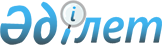 Об утверждении положения о государственном учреждении "Отдел образования, физической культуры и спорта Урджарского района Восточно-Казахстанской области"
					
			Утративший силу
			
			
		
					Постановление акимата Урджарского района Восточно-Казахстанской области от 19 февраля 2015 года № 82. Зарегистрировано Департаментом юстиции Восточно-Казахстанской области 13 марта 2015 года № 3743. Утратило силу - постановлением акимата Урджарского района Восточно-Казахстанской области от 12 мая 2016 года № 261      Сноска. Утратило силу - постановлением акимата Урджарского района Восточно-Казахстанской области от 12.05.2016 № 261 (вводится в действие по истечении десяти календарных дней после дня его первого официального опубликования).

       Примечание РЦПИ.

       В тексте документа сохранена пунктуация и орфография оригинала.

       В соответствии со статьей 39 Закон Республики Казахстан от 23 января 2001 года "О местном государственном управлении и самоуправлении в Республике Казахстан", Указом Президента Республики Казахстан от 29 октября 2012 года № 410 "Об утверждении Типового положения государственного органа Республики Казахстан" акимат Урджарского района ПОСТАНОВЛЯЕТ:

      1. Утвердить положение о государственном учреждении "Отдел образования, физической культуры и спорта Урджарского района Восточно-Казахстанской области", согласно приложению к настоящему постановлению.

      2. Настоящее постановление вводится в действие по истечении десяти календарных дней после дня его первого официального опубликования.

 Положение о государственном учреждении "Отдел образования, физической культуры и спорта Урджарского района Восточно-Казахстанской области"
1. Общие положения      Сноска. Положение дополнено пунктом 61 в соответствии с постановлением акимата Урджарского района Восточно-Казахстанской области от 18.09.2015 № 483 (вводится в действие по истечении десяти календарных дней после дня его первого официального опубликования).

      1. Государственное учреждение "Отдел образования, физической культуры и спорта Урджарского района Восточно-Казахстанской области" (далее - Отдел) является государственным органом Республики Казахстан, осуществляет руководство в сфере дошкольного воспитания, начального, основного среднего и общего среднего образования, физической культуры и спорта на территории Урджарского района.

      2. Отдел осуществляет свою деятельность в соответствии с Конституцией и законами Республики Казахстан, актами Президента и Правительства Республики Казахстан, иными нормативными правовыми актами, а также настоящим Положением.

      3. Отдел является юридическим лицом в организационно-правовой форме государственного учреждения, имеет печати и штампы со своим наименованием на государственном языке, бланки установленного образца, в соответствии с законодательством Республики Казахстан счета в органах казначейства.

      4. Отдел вступает в гражданско-правовые отношения от собственного имени.

      5. Отдел имеет право выступать стороной гражданско-правовых отношений от имени государства, если оно уполномочено на это в соответствии с законодательством.

      6. Отдел по вопросам своей компетенции в установленном законодательством порядке принимает решения, оформляемые приказами руководителя Отдела и другими актами, предусмотренными законодательством Республики Казахстан.

      7. Структура и лимит штатной численности Отдела утверждаются в соответствии с действующим законодательством.

      8. Местонахождение юридического лица: 071700, Республика Казахстан, Восточно-Казахстанская область, Урджарский район, село Урджар, улица Джамбула 19

      9. Полное наименование государственного органа - государственное учреждение "Отдел образования, физической культуры и спорта Урджарского района Восточно-Казахстанской области".

      10. Настоящее Положение является учредительным документом Отдела.

      11. Финансирование деятельности Отдела осуществляется из местного бюджета Урджарского района.

      12. Отделу запрещается вступать в договорные отношения с субъектами предпринимательства на предмет выполнения обязанностей, являющихся функциями Отдела.

      13. Режим работы Отдела устанавливается правилами внутреннего трудового распорядка и не должен противоречить нормам трудового законодательства Республики Казахстан.

 2. Миссия, основные задачи, функции, права и обязанности государственного органа      14. Миссия Отдела: реализация основных направлений государственной политики в сфере образования, физической культуры и спорта на территории Урджарского района.

      15. Задачи Отдела: 

      1) создание необходимых условий для получения качественного образования, направленного на формирование, развитие и профессиональное становление личности на основе национальных и общечеловеческих ценностей, достижений науки и практики;

      2) развитие творческих, духовных и физических возможностей личности, формирование прочных основ нравственности и здорового образа жизни, обогащение интеллекта путем создания условий для развития индивидуальности;

      3) воспитание гражданственности и патриотизма, любви к своей Родине - Республике Казахстан, уважения к государственным символам и государственному языку, почитания народных традиций, нетерпимости к любым антиконституционным и антиобщественным проявлениям;

      4) воспитание личности с активной гражданской позицией, формирование потребностей участвовать в общественно-политической, экономической и культурной жизни республики, осознанного отношения личности к своим правам и обязанностям;

      5) приобщение к достижениям отечественной и мировой культуры; изучение истории, обычаев и традиций казахского и других народов республики; овладение государственным, русским, иностранным языками;

      6) обеспечение безопасности жизни и здоровья лиц, занимающихся физической культурой и спортом, а также участников и зрителей физкультурно-оздоровительных и спортивных мероприятий и соблюдение общественного порядка в местах проведения спортивно-массовых мероприятий;

      7) развитие национальных, технических и прикладных видов спорта;

      8) поддержка и стимулирование физической культуры и спорта;

      9) развитие научной базы для исследований в области физической культуры и спорта;

      10) содействие развитию всех видов спорта с учетом социальной и образовательной функций, а также специфики их структуры, основанной на принципе добровольной деятельности.

      16. Функции Отдела:

      1) обеспечивает предоставление начального, основного среднего и общего среднего образования, включая вечернюю (сменную) форму обучения, и общего среднего образования, предоставляемого через организации интернатного типа;

      2) организует участие обучающихся в едином национальном тестировании;

      3) организует учет детей дошкольного и школьного возраста, их обучение до получения ими среднего образования;

      4) поддерживает и оказывает содействие в материально-техническом обеспечении государственных организаций образования, реализующих общеобразовательные учебные программы начального, основного среднего и общего среднего образования (за исключением организаций образования в исправительных учреждениях уголовно-исполнительной системы);

      5) организует приобретение и доставку учебников и учебно-методических комплексов организациям образования, реализующим общеобразовательные учебные программы предшкольной подготовки, начального, основного среднего и общего среднего образования;

      6) обеспечивает дополнительное образование для детей;

      7) обеспечивает организацию и проведение школьных олимпиад и конкурсов научных проектов по общеобразовательным предметам, конкурсов районного (городского) масштаба; 

      8) организует в порядке, установленном законодательством Республики Казахстан, медицинское обслуживание обучающихся и воспитанников организаций образования, за исключением дошкольных;

      9) организует в порядке, предусмотренном законодательством Республики Казахстан, бесплатное и льготное питание отдельных категорий обучающихся и воспитанников;

      10) вносит предложения в маслихат о льготном проезде обучающихся на общественном транспорте;

      11) оказывает организациям дошкольного воспитания и обучения и семьям необходимую методическую и консультативную помощь;

      12) осуществляет образовательный мониторинг;

      13) организует заказ и обеспечение организаций образования, реализующих общеобразовательные учебные программы основного среднего, общего среднего образования, бланками документов государственного образца об образовании и осуществляет контроль за их использованием;

      14) осуществляет кадровое обеспечение государственных организаций образования;

      15) обеспечивает методическое руководство психологической службой в организациях образования;

      16) выдает разрешение на обучение в форме экстерната в организациях основного среднего, общего среднего образования;

      17) обеспечивает обследование психического здоровья детей и подростков и оказание психолого-медико-педагогической консультативной помощи населению;

       18) создает инфраструктуру для занятий спортом физических лиц по месту жительства и в местах их массового отдыха;

      19) проводит районные спортивные соревнования по видам спорта совместно с местными аккредитованными спортивными федерациями;

      20) обеспечивает подготовку районных сборных команд по видам спорта и их выступления на областных спортивных соревнованиях;

      21) обеспечивает развитие массового спорта и национальных видов спорта на территории Урджарского района;

      22) координирует деятельность районных физкультурно-спортивных организаций на территории Урджарского района;

      23) присваивает спортсменам спортивные разряды: спортсмен 2 разряда, спортсмен 3 разряда, спортсмен 1 юношеского разряда, спортсмен 2 юношеского разряда, спортсмен 3 юношеского разряда;

      24) присваивает квалификационные категории: тренер высшего уровня квалификации второй категории, тренер среднего уровня квалификации второй категории, методист высшего уровня квалификации второй категории, методист среднего уровня квалификации второй категории, инструктор-спортсмен высшего уровня квалификации второй категории, спортивный судья;

      25) реализует единый региональный календарь спортивно-массовых мероприятий;

      26) координирует организацию и проведение спортивных мероприятий на территории Урджарского района;

      27) осуществляет сбор, анализ и предоставляет местному исполнительному органу области информацию по развитию физической культуры и спорта на территории Урджарского района по форме и в сроки, установленные законодательством Республики Казахстан;

      28) формирует и утверждает районные списки сборных команд по видам спорта по предложениям региональных и местных аккредитованных спортивных федераций;

      29) организует медицинское обеспечение официальных физкультурных и спортивных мероприятий;

      30) обеспечивает общественный порядок и общественную безопасность при проведении физкультурных и спортивных мероприятий;

      31) координирует вопросы строительства спортивных сооружений на территории Урджарского района и обеспечивает их доступность населению;

      32) оказывает методическую и консультативную помощь спортивным организациям;

      33) обеспечивает деятельность районных неспециализированных детско-юношеских школ;

      34) осуществляет в интересах местного государственного управления иные полномочия, возлагаемые на местные исполнительные органы законодательством Республики Казахстан. 

      17. Права и обязанности Отдела:

      1) вносить на рассмотрение руководству района предложения по вопросам, входящим в компетенцию Отдела;

      2) в рамках компетенции, предусмотренной законодательством Республики Казахстан привлекать работников других отделов местных исполнительных органов района для рассмотрения и совместной разработки вопросов, касающихся деятельности Отдела;

      3) инициировать проведение в установленном порядке совещаний по вопросам, входящим в компетенцию Отдела;

      4) запрашивать в рамках компетенции установленной законодательством Республики Казахстан от других государственных органов, должностных лиц, организаций и их руководителей, граждан информацию необходимую для выполнения своих функций;

      5) давать консультации по вопросам, входящим в компетенцию Отдела;

      6) представлять необходимые материалы и информацию в пределах своей компетенции и в рамках законодательства в случае официального запроса об этом юридических и физических лиц;

      7) выполнять иные обязанности, входящие в компетенцию Отдела. 

 3. Организация деятельности государственного органа      18. Руководство Отделом осуществляется первым руководителем, который несет персональную ответственность за выполнение возложенных на Отдел задач и осуществление им своих функций.

      19. Первый руководитель Отдела назначается на должность и освобождается от должности акимом Зыряновского района в соответствии с законодательством Республики Казахстан.

      20. Первый руководитель Отдела имеет заместителей, которые назначаются на должности и освобождаются от должностей в соответствии с законодательством Республики Казахстан.

      21. Полномочия руководителя Отдела:

      1) в установленном законодательстве порядке назначает на должности и освобождает от должностей работников Отдела;

      2) в установленном законодательством порядке осуществляет поощрение и налагает дисциплинарные взыскания на сотрудников Отдела;

      3) в пределах своей компетенции издает приказы, дает указания, подписывает служебную документацию;

      4) утверждает должностные инструкции работников Отдела;

      5) представляет интересы Отдела в государственных органах, иных организациях;

      6) утверждает штатное расписание Отдела в пределах лимита штатной численности и структуры, утвержденных постановлением акимата Урджарского района;

      7) принимает необходимые меры по противодействию коррупции и несет за это персональную ответственность;

      8) обеспечивает равный доступ мужчин и женщин к государственной службе в соответствии с их опытом, способностями и профессиональной подготовкой;

      9) осуществляет иные полномочия в соответствии с законодательством Республики Казахстан.

      Исполнение полномочий руководителя Отдела в период его отсутствия осуществляется лицом, его замещающим в соответствии с действующим законодательством Республики Казахстан.

 4. Имущество государственного органа      22. Отдел может иметь на праве оперативного управления обособленное имущество в случаях, предусмотренных законодательством. 

      Имущество Отдела формируется за счет имущества, переданного ему собственником, а также имущества, приобретенного в результате собственной деятельности и иных источников, не запрещенных законодательством Республики Казахстан.

      23. Имущество, закрепленное за Отделом, относится к коммунальной собственности.

      24. Отдел не вправе самостоятельно отчуждать или иным способом распоряжаться закрепленным за ним имуществом и имуществом, приобретенным за счет средств, выданных ему по плану финансирования, если иное не установлено законодательством и настоящим Положением.

 5. Реорганизация и упразднение государственного органа      25. Реорганизация и упразднение Отдела осуществляются в соответствии с законодательством Республики Казахстан.

 Перечень государственных организаций находящихся в ведении Отдела      1. Коммунальное государственное учреждение "Средняя школа имени Найманбая";

      2. Коммунальное государственное учреждение "Средняя школа-сад имени Актамберды";

      3. Коммунальное государственное учреждение "Кайындинская средняя школа";

      4. Коммунальное государственное учреждение "Бахтинская средняя школа-сад имени Бейсембая Сахариева";

      5. Коммунальное государственное учреждение "Тасбулакская средняя школа";

      6. Коммунальное государственное учреждение "Карабуйратская средняя школа-сад";

      7. Коммунальное государственное учреждение "Кызылбулакская средняя школа";

      8. Коммунальное государственное учреждение "Средняя школа-сад им Алтынсарина";

      9. Коммунальное государственное учреждение "Средняя школа-сад им Крупской";

      10. Коммунальное государственное учреждение "Кишкенетауская средняя школа";

      11. Коммунальное государственное учреждение "Карабутинская средняя школа";

      12. Коммунальное государственное учреждение "Коктальская средняя школа-сад";

      13. Коммунальное государственное учреждение "Средняя школа имени М. Горького"

      14. Коммунальное государственное учреждение "Средняя школа-сад и лицей имени Абая";

      15. Коммунальное государственное учреждение "Науалинская средняя школа";

      16. Коммунальное государственное учреждение "Средняя школа-сад им Турсабекова";

      17. Коммунальное государственное учреждение "Бугубайская основная школа";

      18. Коммунальное государственное учреждение "Средняя школа имени Ауэзова";

      19. Коммунальное государственное учреждение "Жанайская средняя школа-сад";

      20. Коммунальное государственное учреждение "Жарбулакская средняя школа";

      21. Коммунальное государственное учреждение "Батпактинская основная школа";

      22. Коммунальное государственное учреждение "Теректинская основная школа";

      23. Коммунальное государственное учреждение "Средняя школа-сад имени Сейфулина";

      24. Коммунальное государственное учреждение "Баркытбельская средняя школа";

      25. Коммунальное государственное учреждение "Маканчинская средняя школа-сад";

      26. Коммунальное государственное учреждение "Средняя школа-сад имени Ш. Уалиханова";

      27. Коммунальное государственное учреждение "Кокозекская средняя школа-сад";

      28. Коммунальное государственное учреждение "Каратуминская средняя школа-сад";

      29. Коммунальное государственное учреждение "Ер Кабанбайская средняя школа-сад";

      30. Коммунальное государственное учреждение "Сагатская средняя школа";

      31. Коммунальное государственное учреждение "Тасарыкская основная школа";

      32. Коммунальное государственное учреждение "Бестерекская средняя школа-сад с пришкольными интернатом имени Мешитбая Хасенова";

      33. Коммунальное государственное учреждение "Каракольская средняя школа-сад";

      34. Коммунальное государственное учреждение "Лайбулакская средняя школа-сад";

      35. Коммунальное государственное учреждение "Основная школа имени Габдулина";

      36. Коммунальное государственное учреждение "Средняя школа-сад имени Б. Турлыханова";

      37. Коммунальное государственное учреждение "Егинсуская средняя школа-сад";

      38. Коммунальное государственное учреждение "Колдененская средняя школа-сад";

      39. Коммунальное государственное учреждение "Некрасовская средняя школа-сад";

      40. Коммунальное государственное учреждение "Средняя школа-сад имени К. Игенбайулы";

      41. Коммунальное государственное учреждение "Коктерекская средняя школа-сад";

      42. Коммунальное государственное учреждение "Карабулакская средняя школа-сад";

      43. Коммунальное государственное учреждение "Жузагашская средняя школа-сад";

      44. Коммунальное государственное учреждение "Караталская средняя школа-сад";

      45. Коммунальное государственное учреждение "Средняя школа-сад имени Б. Майлина";

      46. Коммунальное государственное учреждение "Средняя школа-сад имени Турагула Коныра";

      47. Коммунальное государственное учреждение "Средняя школа имени Джансугурова";

      48. Коммунальное государственное учреждение "Средняя школа имени Койшыбая Толеубекова";

      49. Коммунальное государственное учреждение "Казымбетская средняя школа-сад";

      50. Коммунальное государственное учреждение "Благодарненская средняя школа";

      51. Коммунальное государственное учреждение "Алтыншокинская средняя школа-сад";

      52. Коммунальное государственное казенное предприятие "Детский сад Балбобек Урджарского районного акимата";

      53. Коммунальное государственное казенное предприятие "Детский сад Ер Тостик Урджарского районного акимата";

      54. Коммунальное государственное казенное предприятие "Детский сад Балдырган Урджарского районного акимата";

      55. Коммунальное государственное казенное предприятие "Детский сад Балауса Урджарского районного акимата";

      56. Коммунальное государственное учреждение "Урджарский районный дом детского творчества";

      57. Коммунальное государственное казенное предприятие "Оздоровительный лагерь отдыха Үржарайым";

      58. Коммунальное государственное учреждение "Урджарская детская музыкальная школа имени Е. Рахмадиева";

      59. Частный детский сад "Болашак";

      60. коммунальное государственное учреждение "Детско-юношеская спортивная школа Урджарского района Восточно-Казахстанской области"


					© 2012. РГП на ПХВ «Институт законодательства и правовой информации Республики Казахстан» Министерства юстиции Республики Казахстан
				
      Исполняющий обязанности акима

      Урджарского района 

Ж.Байсабыров 
Утверждено
постановлением акимата
Урджарского района
от 19 февраля 2015 года № 82